 新 书 推 荐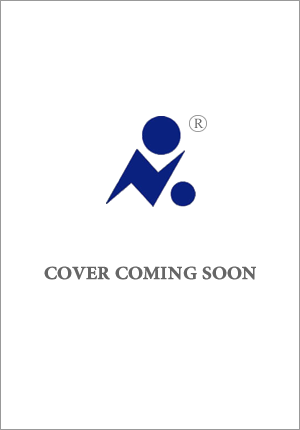 中文书名：《流浪猫之城》英文书名：THE CITY OF LOST CATS作    者：Tanya Lloyd Kyi出 版 社：Tundra/Penguin Random House Canada代理公司：Transatlantic agency/ANA出版时间：2024年春季代理地区：中国大陆、台湾页    数：待定审读资料：电子稿类    型：9-12岁少年文学由于作者是加拿大人，本书有资格获得加拿大政府提供的翻译资助https://canadacouncil.ca/funding/grants/arts-abroad/translation 在《流浪猫之城》中，菲奥娜（Fiona）偶然发现了一栋住满流浪猫的废弃房屋，而这栋房屋正面临着拆迁队、领导层危机和两只可能心怀不轨的虎皮鹦鹉的威胁菲奥娜能拯救这栋房子和里面的所有“居民”吗？故事以坦雅·劳埃德·基（Tanya Lloyd Kyi）标志性的幽默口吻讲述一定会受到小读者的欢迎。内容简介：菲奥娜误入海港边的一座废弃宅邸，发现屋子里住满了流浪猫（还有两只吵闹的虎皮鹦鹉）。菲奥娜非常同情这些动物，很理解它们需要一个安全的家的心情。自从父母去世后，她一直在努力适应自己和塔尼斯姨妈（Aunt Tanis）现在居住的小公寓。坦尼斯姨妈在市政厅的工作，又要去和她可怕的、戴着发卡的男朋友约会，几乎没有时间陪菲奥娜。然而，这个废弃宅邸面临着拆迁队的威胁。菲奥娜决心拯救“流浪猫之城”及其居民。但猫咪们也有自己的考虑。科特（Cottonball Fluffikins Magnificent III的缩写，它不喜欢这个名字）已经在这座豪宅里住了两年，是自封的国王。他坚信这次拆除行动是最近新来的坏蛋们组织的。那些鸟必须离开！科特的猫猫情敌派珀（Piper）相信，只要菲奥娜不拦着它，它完全可以恐吓拆迁队，迫使他们离开。而虎皮鹦鹉……嗯，虎皮鹦鹉只想回家。拆迁队开始拆除隔壁的房子了。菲奥娜在图书馆、肉店，甚至市政厅寻求帮助。一个小女孩和各种动物的努力能否阻止这个猫猫豪华公寓的开发？能在这个地方创造出更好的东西吗？这需要菲奥娜的眼疾手快，更需要所有猫咪的通力合作，才能给这个“流浪猫之城”一个未来。作者简介：塔尼娅·劳埃德·姬（Tanya Lloyd Kyi）是30多本儿童和青少年读物的作者，包括中学小说《我和班克西》和《玛雅的拯救世界战略》。《我和班克西》获得了爱德华奖（美国推理作家协会）最佳青少年神秘类提名，并以韩语（Byeolsoop）出版。《玛雅的拯救世界战略》获得了大量奖项提名，并分别以意大利语（Rizzoli）和韩语（KKum——Teo出版公司）出版。她创作关于女孩改变世界的中学小说，以及科学、流行文化及两者奇妙结合的非虚构书籍。她也是不列颠哥伦比亚大学创意写作学院的讲师，常在学校和图书馆的进行演讲。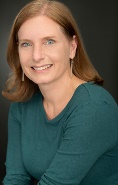 感谢您的阅读！请将反馈信息发至：版权负责人Email：Rights@nurnberg.com.cn安德鲁·纳伯格联合国际有限公司北京代表处北京市海淀区中关村大街甲59号中国人民大学文化大厦1705室, 邮编：100872电话：010-82504106, 传真：010-82504200公司网址：http://www.nurnberg.com.cn书目下载：http://www.nurnberg.com.cn/booklist_zh/list.aspx书讯浏览：http://www.nurnberg.com.cn/book/book.aspx视频推荐：http://www.nurnberg.com.cn/video/video.aspx豆瓣小站：http://site.douban.com/110577/新浪微博：安德鲁纳伯格公司的微博_微博 (weibo.com)微信订阅号：ANABJ2002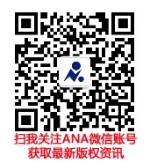 